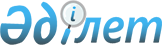 Об утверждении Правил ведения Государственного фонда экологической информации
					
			Утративший силу
			
			
		
					Постановление Правительства Республики Казахстан от 13 октября 2016 года № 589. Утратило силу постановлением Правительства Республики Казахстан от 21 июля 2022 года № 512.
      Сноска. Утратило силу постановлением Правительства РК от 21.07.2022 № 512 (вводится в действие по истечении десяти календарных дней после дня его первого официального опубликования).
      В соответствии с подпунктом 7) статьи 16 Экологического кодекса Республики Казахстан от 9 января 2007 года Правительство Республики Казахстан Постановляет: 
      1. Утвердить прилагаемые Правила ведения Государственного фонда экологической информации. 
      2. Настоящее постановление вводится в действие по истечении десяти календарных дней после дня его первого официального опубликования. Правила
ведения Государственного фонда экологической информации
1. Общие положения
      1. Настоящие Правила ведения Государственного фонда экологической информации (далее – Правила) разработаны в соответствии с подпунктом 7) статьи 16 Экологического кодекса Республики Казахстан от 9 января 2007 года (далее – Кодекс) и определяют порядок ведения Государственного фонда экологической информации.
      2. Государственный фонд экологической информации (далее – ГФЭИ) ведется с целью обеспечения государственных органов, физических и юридических лиц достоверной информацией о состоянии окружающей среды и ее объектов, факторах воздействия на окружающую среду, мерах, принимаемых по ее охране, предотвращению и сокращению загрязнения окружающей среды, использовании природных ресурсов.
      3. Ведение ГФЭИ осуществляется подведомственной организацией уполномоченного органа в области охраны окружающей среды (далее – подведомственная организация) и включает мероприятия по сбору, хранению, обработке, анализу, научному исследованию, предоставлению, распространению экологической информации, просвещению населения и природопользователей по вопросам охраны окружающей среды и использования природных ресурсов. 
      4. В состав Государственного фонда экологической информации входят:
      1) государственные кадастры природных ресурсов;
      2) государственный учет участков загрязнения окружающей среды;
      3) государственный кадастр отходов производства и потребления;
      4) государственный реестр природопользователей и источников загрязнения окружающей среды;
      5) государственный кадастр потребления озоноразрушающих веществ;
      6) государственный регистр выбросов и переноса загрязнителей; 
      7) материалы оценки воздействия на окружающую среду и государственной экологической экспертизы;
      8) нормативные правовые акты и нормативно-технические документы в области охраны окружающей среды и использования природных ресурсов; 
      9) отчеты о выполнении научно-исследовательских и опытно-конструкторских работ, связанных с охраной окружающей среды и использованием природных ресурсов;
      10) Национальный доклад о состоянии окружающей среды и об использовании природных ресурсов;
      11) Национальный экологический атлас;
      12) отчеты по результатам контрольно-инспекционной и правоприменительной деятельности в области охраны окружающей среды и использования природных ресурсов;
      13) программа производственного экологического контроля и отчеты экологического мониторинга;
      14) данные государственного экологического мониторинга;
      15) научно-техническая литература в области экологии;
      16) информация о состоянии окружающей среды и использовании природных ресурсов, факторах воздействия на окружающую среду и принимаемых мерах по ее охране;
      17) иные материалы и документы, содержащие экологическую информацию.
      5. Понятия и определения, используемые в настоящих Правилах, применяются в соответствии с действующим законодательством Республики Казахстан. 2. Сбор экологической информации
      6. Информация в ГФЭИ предоставляется в письменном виде, электронной, аудиовизуальной или иной формах: 
      1) государственными органами;
      2) юридическими лицами.
      7. Информация в ГФЭИ предоставляется следующими государственными органами:
      1) уполномоченный государственный орган в области охраны окружающей среды;
      2) уполномоченный государственный орган в области лесного хозяйства;
      3) уполномоченный государственный орган в области охраны, воспроизводства и использования животного мира;
      4) уполномоченный государственный орган в области особо охраняемых природных территорий;
      5) уполномоченный государственный орган по управлению земельными ресурсами;
      6) уполномоченный государственный орган в сфере гражданской защиты;
      7) уполномоченный орган по изучению недр;
      7-1) уполномоченный орган в области углеводородов;
      7-2) уполномоченный орган в области добычи урана;
      8) уполномоченный государственный орган в области использования атомной энергии;
      8-1) уполномоченный орган в области электроэнергетики;
      8-2) уполномоченный орган в области развития возобновляемых источников энергии;
      9) уполномоченный государственный орган в области санитарно-эпидемиологического благополучия населения;
      10) уполномоченный государственный орган в области защиты и карантина растений;
      11) уполномоченный государственный орган в области ветеринарии;
      12) уполномоченный государственный орган в области использования и охраны водного фонда;
      13) уполномоченный государственный орган в области космической деятельности;
      14) уполномоченный государственный орган в области промышленной безопасности;
      15) уполномоченный государственный орган в области здравоохранения;
      16) местные исполнительные органы областей, городов республиканского значения и столицы.
      Подведомственная организация ежегодно направляет запросы в государственные органы и юридические лица о предоставлении информации для ведения ГФЭИ.
      Сноска. Пункт 7 с изменениями, внесенными постановлением Правительства РК от 02.10.2020 № 638.


      8. Государственные органы в рамках своей компетенции и юридические лица предоставляют по запросу подведомственной организации достоверную и полную информацию за предыдущий год.
      9. Подведомственная организация организует сбор, хранение, обработку и анализ информации, предоставленной государственными органами и юридическими лицами. 3. Хранение и обработка экологической информации
      10. Экологическая информация в бумажной, электронной, аудиовизуальной или иной формах хранится на металлических стеллажах в закрытом помещении постоянно.
      11. Материалы и документы в ГФЭИ группируются по направлениям в соответствии с пунктом 14 настоящих Правил.
      Сноска. Пункт 11 в редакции постановления Правительства РК от 02.10.2020 № 638.


      12. Обработка экологической информации в целях проведения анализа включает в себя ее учет и систематизацию.
      13. Материалы и документы ГФЭИ подлежат регистрационному учету. Учет осуществляется путем занесения данных в регистрационную и реестровую книги.
      Информация, предоставленная государственными органами и юридическими лицами, фиксируется в регистрационной книге. 
      В регистрационной книге указываются: дата регистрации, порядковый номер, инвентарный номер, наименование материала, государственный орган (юридическое лицо), предоставивший материалы, количество экземпляров и приложений.
      В реестровой книге фиксируется информация по направлениям, согласно пункту 4 настоящих Правил. 
      В реестровой книге указываются: наименование материала, государственный орган (юридическое лицо), предоставивший материал, реестровый номер, инвентарный номер, формат хранения (бумажный/электронный), количество экземпляров и приложений, местонахождение материала в архиве (стеллаж, полка).
      14. Систематизация экологической информации осуществляется по следующим направлениям:
      1) глобальные экологические проблемы (изменение климата, разрушение озонового слоя, сохранение биоразнообразия, опустынивание и деградация земель);
      2) национальные экологические проблемы (зоны экологического бедствия, проблемы, связанные с интенсивным освоением ресурсов шельфа Каспийского моря, истощение и загрязнение водных ресурсов, исторические загрязнения, воздействие полигонов военно-космического и испытательного комплексов, вопросы трансграничного характера); 
      3) локальные экологические проблемы (радиоактивное загрязнение, загрязнение воздушного бассейна, бактериологическое и химическое загрязнения, промышленные и бытовые отходы, чрезвычайные ситуации природного и техногенного характера); 
      4) другие направления. 4. Анализ и экологические научные исследования
      15. Предоставленная государственными органами и юридическими лицами экологическая информация анализируется путем изучения текущего состояния окружающей среды, динамики и возможных причин их изменений.
      Аналитическая работа состоит из следующих этапов:
      1) оценка информации;
      2) определение результатов анализа.
      На этапе оценки информации производится расстановка источников информации в зависимости от их надежности и достоверности. 
      На этапе определения результатов анализа проводится выяснение причин обстоятельств появления экологической проблемы. 
      Полученные результаты анализа оформляются в виде отчета.
      16. Отчет размещается в открытом доступе на интернет-ресурсе подведомственной организации, а также используется для составления Национального доклада о состоянии окружающей среды и об использовании природных ресурсов Республики Казахстан.
      17. Научные исследования проводятся в соответствии с Кодексом и  Законом Республики Казахстан от 18 февраля 2011 года "О науке".
      Научные исследования проводятся по следующим этапам:
      1) определение темы исследования;
      2) определение цели и задач;
      3) составление плана исследования;
      4) сбор материалов;
      5) проведение исследования;
      6) обработка результатов исследования;
      7) оформление научного отчета.
      18. Экологические научные исследования проводятся в целях научного обеспечения охраны окружающей среды, разработки научно обоснованных мероприятий по улучшению, восстановлению, обеспечению устойчивого функционирования природных экосистем, рационального использования и воспроизводства природных ресурсов, обеспечения экологической безопасности и социального, экономического и экологически сбалансированного развития Республики Казахстан. 5. Предоставление и распространение экологической информации
      19. Предоставление экологической информации осуществляется в соответствии с законодательством Республики Казахстан об административных процедурах и о доступе к информации.
      20. Распространение экологической информации осуществляется подведомственной организацией путем:
      1) размещения в открытом доступе на интернет-ресурсах подведомственной организации;
      2) распространения в средствах массовой информации, периодических печатных изданиях, а также с применением иных общедоступных информационно-коммуникационных средств. 6. Просвещение населения и природопользователей по вопросам
охраны окружающей среды и использования природных ресурсов
      21. Целью просвещения населения и природопользователей по вопросам охраны окружающей среды и использования природных ресурсов является формирование активной жизненной позиции граждан и экологической культуры в обществе, основанных на принципах устойчивого развития.
      22. Просвещение осуществляется путем организации и проведения подведомственной организацией следующих мероприятий:
      1) курсов, тренингов и обучающих семинаров по повышению квалификации в области охраны окружающей среды;
      2) консультационной помощи населению;
      3) конференций, выставок, семинаров, научно-практических форумов;
      4) подготовки пресс-релизов, статей, организации интервью.
      При подготовке и проведении курсов, тренингов и обучающих семинаров по повышению квалификации в области охраны окружающей среды осуществляются следующие мероприятия:
      1) составление программы, подбор лекторов, определение даты и места проведения курсов, тренингов и обучающих семинаров;
      2) рассылка писем-приглашений природопользователям, неправительственным организациям, средствам массовой информации, высшим учебным заведениям, колледжам по электронной почте и факсу;
      3) регистрация слушателей;
      4) проведение курсов, тренингов и обучающих семинаров;
      5) оценка результативности обучения;
      6) оценка работы лекторов;
      7) оценка качества организации обучения;
      8) отзывы слушателей;
      9) выдача сертификатов.
					© 2012. РГП на ПХВ «Институт законодательства и правовой информации Республики Казахстан» Министерства юстиции Республики Казахстан
				
      Премьер-МинистрРеспублики Казахстан

Б. Сагинтаев
Утверждены
постановлением Правительства
Республики Казахстан
от 13 октября 2016 года № 589